MOÇÃO Nº 303/2020Manifesta Apelo ao Poder Executivo Municipal, através da secretaria competente, para que realize uma campanha permanente de Conscientização sobre MOBILIDADE ATIVA incluindo pedestres, ciclistas e cadeirantes  no município de Santa Bárbara d´Oeste.Senhor Presidente,Senhores Vereadores, CONSIDERANDO que; A educação e o hábito para o uso da bicicleta são pontos fundamentais para a evolução da mobilidade no município;CONSIDERANDO que; não existe números oficiais de quantas bicicletas circulam pelo município, mas há estimativas extras oficiais que ultrapassem a casa de mil; CONSIDERANDO que; ocorreu recentemente Campanha Educativa #pedalsegurosbo, numa parceria da Sesetran (Secretaria de Segurança, Trânsito e Defesa Civil), coletivo Pedala SBO com apoio de Grupos de Pedal e Bicicletarias e da Guarda Civil Municipal do município; CONSIDERANDO que; existem vários grupos de bikes pedalando pela cidade principalmente nos finais de semana e alguns acabam desconhecendo locais que não devem pedalar por ser reservas ambientais, de preservação ambiental ou particulares; CONSIDERANDO que; Existe o Pedala S.B.O e o Conselho Municipal de Turismo que estão há tempos desenvolvendo um projeto em relação ao uso de bicicletas e rotas segura pela cidade ; CONSIDERANDO que, com o surgimento da pandemia COVID – 19, aumentou o número de pessoas utilizando a bicicleta como meio de transporte e lazer por toda a cidade;CONSIDERANDO que:  mesmo na cidade, onde há iluminação, existem trechos que são mal iluminados e dependendo das condições climáticas (sob chuva ou neblina), é comum que a visibilidade fique menor; CONSIDERANDO que; com o aumento de ciclistas, principalmente aqueles que estão utilizando a bicicleta como meio de transporte é necessário maior atenção, uma vez que muitos desconhecem as regras e os tipos de sinalização pra proteção;                         Ante o exposto e nos termos do Capítulo IV do Regimento Interno desta Casa de Leis, a CÂMARA MUNICIPAL DE SANTA BÁRBARA D’OESTE, ESTADO DE SÃO PAULO, apela ao Apelo ao Poder Executivo Municipal, através da secretaria competente, para que realize uma campanha permanente  de Conscientização sobre MOBILIDADE ATIVA incluindo pedestres, ciclistas e cadeirantes  no município de Santa Bárbara d´Oeste, encaminhado cópia da presente, à Secretaria de Segurança, Trânsito e Defesa Civil -  Rua Curitiba 259 – Bairro - Cidade Nova II - CEP:13454-056 – santa Bárbara d´Oeste – São Paulo.Plenário “Dr.Tancredo Neves”, 09 de julho de 2.020.CELSO ÁVILA-Vereador-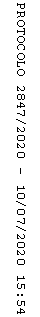 